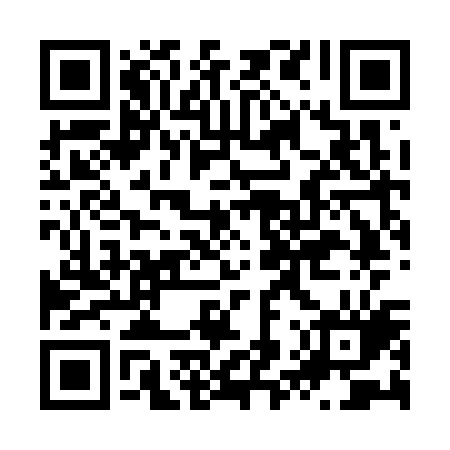 Prayer times for Aghios Ermolaos, GreeceWed 1 May 2024 - Fri 31 May 2024High Latitude Method: Angle Based RulePrayer Calculation Method: Muslim World LeagueAsar Calculation Method: HanafiPrayer times provided by https://www.salahtimes.comDateDayFajrSunriseDhuhrAsrMaghribIsha1Wed4:356:191:166:118:149:512Thu4:336:171:166:118:159:523Fri4:326:161:166:128:169:544Sat4:306:151:166:138:179:555Sun4:286:141:166:138:189:576Mon4:276:131:166:148:199:587Tue4:256:121:156:148:2010:008Wed4:246:111:156:158:2110:019Thu4:226:091:156:158:2210:0210Fri4:206:081:156:168:2310:0411Sat4:196:071:156:168:2410:0512Sun4:176:061:156:178:2510:0713Mon4:166:051:156:188:2610:0814Tue4:146:041:156:188:2710:1015Wed4:136:031:156:198:2810:1116Thu4:126:031:156:198:2910:1217Fri4:106:021:156:208:2910:1418Sat4:096:011:156:208:3010:1519Sun4:076:001:156:218:3110:1720Mon4:065:591:166:218:3210:1821Tue4:055:591:166:228:3310:1922Wed4:045:581:166:228:3410:2123Thu4:025:571:166:238:3510:2224Fri4:015:561:166:238:3610:2325Sat4:005:561:166:248:3610:2426Sun3:595:551:166:248:3710:2627Mon3:585:551:166:258:3810:2728Tue3:575:541:166:258:3910:2829Wed3:565:541:166:268:4010:2930Thu3:555:531:176:268:4010:3031Fri3:545:531:176:278:4110:31